         Приложение №1       к постановлению администрации  муниципального района Пестравский                  Самарской  области	 от _____________ №_____МУНИЦИПАЛЬНАЯ АДРЕСНАЯ ПРОГРАММА«ПЕРЕСЕЛЕНИЕ ГРАЖДАН ИЗ АВАРИЙНОГОЖИЛИЩНОГО ФОНДА С УЧЕТОМ НЕОБХОДИМОСТИРАЗВИТИЯ МАЛОЭТАЖНОГО ЖИЛИЩНОГО СТРОИТЕЛЬСТВАНА ТЕРРИТОРИИ  МУНИЦИПАЛЬНОГО РАЙОНА ПЕСТРАВСКИЙСАМАРСКОЙ ОБЛАСТИ»НА  2013-2015 годы(далее - Программа)ПАСПОРТ ПРОГРАММЫСОДЕРЖАНИЕ ПРОБЛЕМЫИ ОБОСНОВАНИЕ НЕОБХОДИМОСТИ ЕЕ РЕШЕНИЯ ПРОГРАММНЫМИ МЕТОДАМИНа территории муниципального района Пестравский Самарской области зафиксирован аварийный жилищный фонд, признанный по состоянию на 01.01.2012 в установленном порядке аварийным и подлежащим сносу в объеме 17 многоквартирных домов общей площадью 3238,66 кв.метров.На федеральном уровне в целях решения вопроса переселения граждан из аварийного жилищного фонда, а также поддержки развития малоэтажного жилищного строительства региона принят Федеральный закон от 21.07.2007 № 185-ФЗ  «О Фонде содействия реформированию жилищно-коммунального хозяйства» (далее – Федеральный закон), предусматривающий финансовую поддержку за счет средств Фонда на строительство жилых домов, перечисленных в пунктах 2 и 3 части 2 статьи 49 Градостроительного кодекса Российской Федерации, или приобретения жилых помещений в таких домах у застройщиков.Федеральный закон в указанной редакции позволяет решить проблему переселения граждан, проживающих в аварийном жилищном фонде, признанном до 1 января 2012 года в установленном порядке аварийным и подлежащим сносу в связи с физическим износом в процессе его эксплуатации, и одновременно поддержать развитие малоэтажного жилищного строительства на территориях субъектов Российской Федерации.Настоящая Программа разработана в целях реализации данных положений Федерального закона и позволяет создать эффективный механизм переселения граждан из жилищного фонда, признанного аварийным до 1 января 2012 года, и его сноса.ОСНОВНЫЕ ЦЕЛИ И ЗАДАЧИ ПРОГРАММЫОсновные цели Программы:решение жилищных проблем граждан, проживающих в аварийном жилищном фонде на территории  муниципального района Пестравский Самарской области, признанном аварийным до 1 января 2012 года;создание безопасных и комфортных условий проживания граждан, переселенных из аварийного жилищного фонда;стимулирование развития малоэтажного жилищного строительства;содействие реформированию жилищно-коммунального хозяйства;ввод в эксплуатацию дополнительной жилой площади и повышение эффективности использования территорий застройки;получение государственной поддержки за счет средств Фонда;снос аварийных многоквартирных домов.    	Программа предусматривает решение следующих задач:создание благоустроенного жилищного фонда;развитие малоэтажного жилищного строительства на территории муниципального района Пестравский;осуществление проектов строительства многоквартирных малоэтажных домов, перечисленных в пунктах 2 и 3 части 2 статьи 49 Градостроительного кодекса Российской Федерации, с применением современных технологий;предоставление государственной поддержки на переселение граждан из аварийного жилищного фонда.СРОКИ И ЭТАПЫ РЕАЛИЗАЦИИ ПРОГРАММЫ         Настоящая Программа рассчитана на 2013-2015 годы реализация Программы не предусматривает выделение отдельных этапов, поскольку программные мероприятия рассчитаны на реализацию в течение всего периода действия Программы.КОМПЛЕКС ПРОГРАММНЫХ МЕРОПРИЯТИЙВ рамках реализации Программы предусмотрен снос аварийного жилищного фонда, строительство домов, перечисленных в пунктах 2 и 3 части     2 статьи 49 Градостроительного кодекса Российской Федерации, или приобретение жилых помещений в таких домах у застройщиков, а также переселение граждан в указанные жилые помещения.Переселение  граждан осуществляется в  соответствии с действующим законодательством путем предоставления администрацией муниципального района Пестравский  Самарской области, жилых помещений в домах, построенных или приобретенных в муниципальную собственность, в соответствии с частью 3 статьи 20.5 Федерального закона.МЕХАНИЗМ РЕАЛИЗАЦИИ МЕРОПРИЯТИЙ ПРОГРАММЫРеализация Программы осуществляется за счет средств Фонда, средств областного бюджета и средств местного  бюджета.Финансирование Программы будет осуществляться в форме субсидий из областного бюджета, в том числе формируемых за счет поступающих в областной бюджет в соответствии с федеральным законодательством средств Фонда.Субсидии из областного бюджета, в том числе формируемые за счет поступающих в областной бюджет в соответствии с федеральным законодательством средств Фонда, предоставляются в целях софинансирования расходных обязательств муниципального района Пестравский по переселению граждан из аварийного жилищного фонда посредством строительства домов, перечисленных в пунктах 2 и 3 части 2 статьи 49 Градостроительного кодекса Российской Федерации, или приобретения жилых помещений в таких домах у застройщиков.Общий объем финансирования программных мероприятий за счет средств Фонда, областного бюджета и местных бюджетов определяется как произведение общей площади аварийного жилья на стоимость одного квадратного метраR=Q хSгде    R - общий объем финансирования;Q - объем аварийного жилищного фонда, переселение из которого осуществляется в рамках программных мероприятий;S - предельная стоимость одного квадратного метра общей площади жилого помещения, определенная федеральным органом исполнительной власти, осуществляющим функции по выработке государственной политики и нормативно-правовому регулированию в сфере строительства, архитектуры, градостроительства (за исключением государственного технического учета и технической инвентаризации объектов капитального строительства) и жилищно-коммунального хозяйства.Перечень многоквартирных домов, в отношении которых планируется предоставление финансовой поддержки на переселение из аварийного жилищного фонда с учетом необходимости развития малоэтажного жилищного строительства на территории  муниципального района Пестравский Самарской области в 2013-2015 годах приведен в приложении 1 к настоящей Программе.ФИНАНСОВОЕ ОБЕСПЕЧЕНИЕ ПРОГРАММЫ	Реализация Программы осуществляется за счет средств местного бюджета формируемого, в том числе за счет планируемых к поступлению в местный бюджет, денежных средств областного бюджета и в соответствии с федеральным законодательством средств Фонда.         Финансирование Программы будет осуществляться в форме бюджетных ассигнований на предоставление межбюджетных трансфертов в форме предоставляемых местному бюджету из областного бюджета субсидий, в том числе формируемых за счет поступающих в областной бюджет в соответствии с федеральным законодательством средств Фонда.Общий объем финансирования программных  мероприятий  на  2013-2015 гг., составляет  94 987 800  рублей, который будет формироваться за счет средств местного бюджета формируемого, в том числе за счет планируемых к поступлению в местный бюджет, денежных средств областного бюджета и в соответствии с федеральным законодательством средств Фонда, из них: 	средства  Фонда   –                      58 797 448 рублей;   	средства областного бюджета –   31 440 962 рублей;  	средства местного бюджета –        4 749 390 рублей.в 2013 году –                                          50 717 700 рублей          средства Фонда  –                         31 394 256 рублей,         средства областного бюджета –   16 787 559 рублей,         средства местного бюджета  –       2 535 885 рублейв 2014 году –                                         44 270 100 рублей        средства Фонда –                          27 403 192 рублей,        средства областного бюджета –   14 653 403 рублей,        средства местного бюджета  –       2 213 505 рублей.ОРГАНИЗАЦИЯ УПРАВЛЕНИЯ ПРОГРАММОЙ И КОНТРОЛЬ ЗА ХОДОМ ЕЕ РЕАЛИЗАЦИИМеханизм управления реализацией Программы и контроля за ходом ее выполнения осуществляется администрацией муниципального района Пестравский и финансовым управлением администрации муниципального района Пестравский.Администрация муниципального района Пестравский  осуществляет координацию и мониторинг хода выполнения Программы, самостоятельно определяет формы и методы организации управления реализацией Программы.МКУ "Отдел по управлению муниципальным имуществом и земельными ресурсами администрации муниципального района Пестравский Самарской области"  представляет главному распорядителю соответствующих бюджетных средств отчетность в порядке, сроки и по форме, установленные главным распорядителем.	ОЦЕНКА ЭФФЕКТИВНОСТИ И	СОЦИАЛЬНО-ЭКОНОМИЧЕСКИХПОСЛЕДСТВИЙ РЕАЛИЗАЦИИ ПРОГРАММЫВ  результате  реализации  Программы с 2013-2015 годы планируется снести 17 аварийных многоквартирных домов и осуществить переселение          186 человек из аварийного жилищного фонда в жилые помещения общей площадью не менее 3238,66 кв. метров.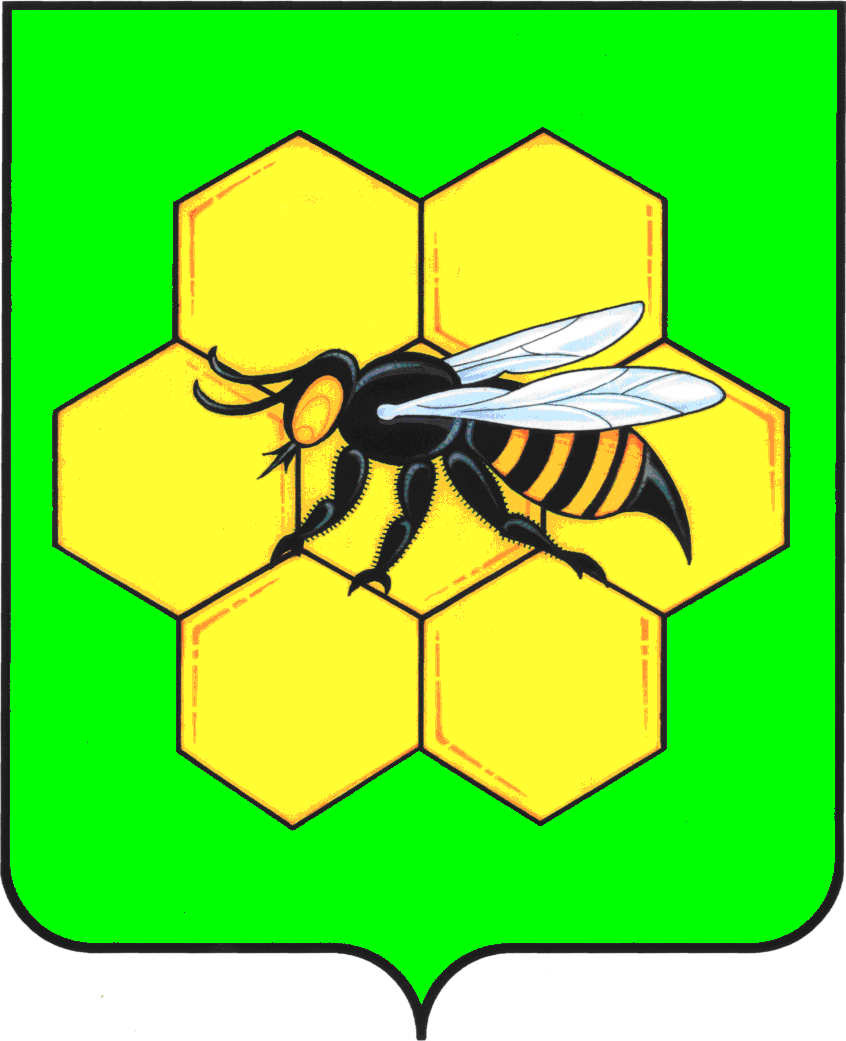 АДМИНИСТРАЦИЯМУНИЦИПАЛЬНОГО РАЙОНА ПЕСТРАВСКИЙСАМАРСКОЙ ОБЛАСТИПОСТАНОВЛЕНИЕот__________20.03.13__________№____277_______Об утверждении муниципальной адресной программы «Переселение граждан из аварийного жилищного фонда с учетом необходимости развития малоэтажного жилищного строительства на территории муниципального района Пестравский Самарской области» на 2013-2015 годы     В соответствии с Федеральным законом от 21.07.2007 № 185-ФЗ «О Фонде содействия реформированию жилищно-коммунального хозяйства» руководствуясь ст.ст.,  44,45 Устава муниципального района Пестравский, администрация муниципального района Пестравский ПОСТАНОВЛЯЕТ:Утвердить муниципальную адресную программу «Переселение граждан из аварийного жилищного фонда с учетом необходимости развития малоэтажного жилищного строительства на территории муниципального района Пестравский Самарской области» на 2013-2015 годы (Приложение № 1).    Опубликовать настоящее постановление в районной газете «Степь» и разместить на официальном Интернет-сайте муниципального района Пестравский.Контроль за исполнением настоящего постановления возложить на первого заместителя Главы муниципального района Пестравский (Имангулов А.В.).Глава муниципальногорайона Пестравский                                                                       А.П. ЛюбаевЦарьков22588НАИМЕНОВАНИЕ                      ПРОГРАММЫ  ОСНОВАНИЕ ПРИНЯТИЯ РЕШЕНИЯ О РАЗРАБОТКЕ ПРОГРАММЫМУНИЦИПАЛЬНЫЙЗАКАЗЧИКПРОГРАММЫОСНОВНОЙРАЗРАБОТЧИК ПРОГРАММЫИСПОЛНИТЕЛЬ ПРОГРАММЫЦЕЛИ ПРОГРАММЫЗАДАЧИ ПРОГРАММЫСРОКИ И ЭТАПЫРЕАЛИЗАЦИИПРОГРАММЫОБЪЕМЫ ИИСТОЧНИКИФИНАНСИРОВАНИЯПРОГРАММНЫХМЕРОПРИЯТИЙОЖИДАЕМЫЕ РЕЗУЛЬТАТЫ РЕАЛИЗАЦИИ ПРОГРАММЫ И ПОКАЗАТЕЛИ СОЦИАЛЬНО-ЭКОНОМИЧЕСКОЙ ЭФФЕКТИВНОСТИСИСТЕМА ОРГАНИЗАЦИИ КОНТРОЛЯ  ЗА ИСПОЛНЕНИЕМ ПРОГРАММЫВАЖНЕЙШИЕ ЦЕЛЕВЫЕ ПОКАЗАТЕЛИ И ИНДИКАТОРЫ ПРОГРАММЫПЕРЕЧЕНЬ ОСНОВНЫХ ПРОГРАММНЫХ МЕРОПРИЯТИЙмуниципальная адресная Программа «Переселение граждан из аварийного жилищного фонда с учетом необходимости развития малоэтажного жилищного строительства на территории  муниципального района Пестравский  Самарской области» на  2013-2015 годыФедеральный закон «О Фонде содействия реформированию жилищно-коммунального хозяйства» от 21.07.2007 № 185-ФЗ администрация муниципального  района Пестравский Самарской областиотдел экономического развития, потребительского рынка и муниципального заказа администрация муниципального  района ПестравскийМКУ "Отдел по управлению муниципальным имуществом и земельными ресурсами администрации муниципального района Пестравский Самарской области"решение жилищных  проблем граждан, проживающих в аварийном жилищном фонде на территории  муниципального района  Пестравский признанным аварийным до  1 января 2012 года;создание безопасных и комфортных условий проживания граждан, переселенных из аварийного жилищного фонда; стимулирование   развития   малоэтажного жилищного строительства; содействие   реформированию   жилищно-коммунального хозяйства;ввод в эксплуатацию дополнительной жилой площади и повышение эффективности использования территорий застройки; получение государственной поддержки за счет  средств  государственной    корпорации - Фонда содействия реформированию жилищно-коммунального   хозяйства   (далее - Фонд);снос аварийных многоквартирных домов;создание    благоустроенного    жилищного фонда;развитие малоэтажного жилищного строительства на территории муниципального района Пестравский;осуществление проектов строительства многоквартирных малоэтажных домов, перечисленных в пунктах 2 и 3 части 2 статьи 49 Градостроительного кодекса Российской Федерации, с применением современных технологий2013-2015 годыреализация Программы не предусматривает выделение отдельных этапов, поскольку программные мероприятия рассчитаны на реализацию в течение всего периода действия Программыобщий объем финансирования программных  мероприятий  на  2013-2015 гг., составляет  94 987 800  рублейкоторый будет формироваться за счет средств местного бюджета формируемого, в том числе за счет планируемых к поступлению в местный бюджет, денежных средств областного бюджета и в соответствии с федеральным законодательством средств Фонда, из них:в 2013 году – 50 717 700 рублей средства Фонда – 31 394 256 рублей,средства областного бюджета –     16 787 559 рублей,средства местного бюджета  –         2 535 885 рублейв 2014 году – 44 270 100 рублейсредства Фонда – 27 403 192 рублей,средства областного бюджета –   14 653 403 рублей,средства местного бюджета  – 2 213 505 рублей.переселение 186 человек из 17 многоквартирных домов (76 квартир) общей площадью 3238,66  кв. метров, признанных в установленном порядке аварийными и подлежащими сносу; снос 17 аварийных многоквартирных домов;строительство либо приобретение жилых помещений общей площадью не менее 3238,66 кв. метровконтроль за реализацией Программы осуществляется администрацией муниципального района Пестравский и финансовым управлением муниципального района Пестравскийсоздание безопасных и комфортных условий проживания граждан, переселенных из аварийного жилищного фонда;стимулирование развития малоэтажного жилищного строительства;содействие реформированию жилищно-коммунального хозяйства;ввод в эксплуатацию дополнительной жилой площади и повышение эффективности использования территорий застройки;создание благоустроенного жилищного фонда;развитие малоэтажного жилищного строительства на территории муниципального района Пестравский;Приложение № 1 к программе "Переселение граждан из аварийного жилищного фонда с учетом необходимости развития малоэтажного жилищного строительства на территории муниципального района Пестравский Самарской области на 2013-2015 годы"Приложение № 1 к программе "Переселение граждан из аварийного жилищного фонда с учетом необходимости развития малоэтажного жилищного строительства на территории муниципального района Пестравский Самарской области на 2013-2015 годы"Приложение № 1 к программе "Переселение граждан из аварийного жилищного фонда с учетом необходимости развития малоэтажного жилищного строительства на территории муниципального района Пестравский Самарской области на 2013-2015 годы"Приложение № 1 к программе "Переселение граждан из аварийного жилищного фонда с учетом необходимости развития малоэтажного жилищного строительства на территории муниципального района Пестравский Самарской области на 2013-2015 годы"Приложение № 1 к программе "Переселение граждан из аварийного жилищного фонда с учетом необходимости развития малоэтажного жилищного строительства на территории муниципального района Пестравский Самарской области на 2013-2015 годы"Перечень многоквартирных домов, в отношении которых планируется предоставление финансовой поддержки на переселение граждан из аварийного жилищного фонда с учетом необходимости развития малоэтажного жилищного строительства 
на территории муниципального района Пестравский Самарской области на 2013-2015 годыПеречень многоквартирных домов, в отношении которых планируется предоставление финансовой поддержки на переселение граждан из аварийного жилищного фонда с учетом необходимости развития малоэтажного жилищного строительства 
на территории муниципального района Пестравский Самарской области на 2013-2015 годыПеречень многоквартирных домов, в отношении которых планируется предоставление финансовой поддержки на переселение граждан из аварийного жилищного фонда с учетом необходимости развития малоэтажного жилищного строительства 
на территории муниципального района Пестравский Самарской области на 2013-2015 годыПеречень многоквартирных домов, в отношении которых планируется предоставление финансовой поддержки на переселение граждан из аварийного жилищного фонда с учетом необходимости развития малоэтажного жилищного строительства 
на территории муниципального района Пестравский Самарской области на 2013-2015 годыПеречень многоквартирных домов, в отношении которых планируется предоставление финансовой поддержки на переселение граждан из аварийного жилищного фонда с учетом необходимости развития малоэтажного жилищного строительства 
на территории муниципального района Пестравский Самарской области на 2013-2015 годыПеречень многоквартирных домов, в отношении которых планируется предоставление финансовой поддержки на переселение граждан из аварийного жилищного фонда с учетом необходимости развития малоэтажного жилищного строительства 
на территории муниципального района Пестравский Самарской области на 2013-2015 годыПеречень многоквартирных домов, в отношении которых планируется предоставление финансовой поддержки на переселение граждан из аварийного жилищного фонда с учетом необходимости развития малоэтажного жилищного строительства 
на территории муниципального района Пестравский Самарской области на 2013-2015 годыПеречень многоквартирных домов, в отношении которых планируется предоставление финансовой поддержки на переселение граждан из аварийного жилищного фонда с учетом необходимости развития малоэтажного жилищного строительства 
на территории муниципального района Пестравский Самарской области на 2013-2015 годыПеречень многоквартирных домов, в отношении которых планируется предоставление финансовой поддержки на переселение граждан из аварийного жилищного фонда с учетом необходимости развития малоэтажного жилищного строительства 
на территории муниципального района Пестравский Самарской области на 2013-2015 годыПеречень многоквартирных домов, в отношении которых планируется предоставление финансовой поддержки на переселение граждан из аварийного жилищного фонда с учетом необходимости развития малоэтажного жилищного строительства 
на территории муниципального района Пестравский Самарской области на 2013-2015 годыПеречень многоквартирных домов, в отношении которых планируется предоставление финансовой поддержки на переселение граждан из аварийного жилищного фонда с учетом необходимости развития малоэтажного жилищного строительства 
на территории муниципального района Пестравский Самарской области на 2013-2015 годыПеречень многоквартирных домов, в отношении которых планируется предоставление финансовой поддержки на переселение граждан из аварийного жилищного фонда с учетом необходимости развития малоэтажного жилищного строительства 
на территории муниципального района Пестравский Самарской области на 2013-2015 годыПеречень многоквартирных домов, в отношении которых планируется предоставление финансовой поддержки на переселение граждан из аварийного жилищного фонда с учетом необходимости развития малоэтажного жилищного строительства 
на территории муниципального района Пестравский Самарской области на 2013-2015 годыПеречень многоквартирных домов, в отношении которых планируется предоставление финансовой поддержки на переселение граждан из аварийного жилищного фонда с учетом необходимости развития малоэтажного жилищного строительства 
на территории муниципального района Пестравский Самарской области на 2013-2015 годыПеречень многоквартирных домов, в отношении которых планируется предоставление финансовой поддержки на переселение граждан из аварийного жилищного фонда с учетом необходимости развития малоэтажного жилищного строительства 
на территории муниципального района Пестравский Самарской области на 2013-2015 годыПеречень многоквартирных домов, в отношении которых планируется предоставление финансовой поддержки на переселение граждан из аварийного жилищного фонда с учетом необходимости развития малоэтажного жилищного строительства 
на территории муниципального района Пестравский Самарской области на 2013-2015 годыПеречень многоквартирных домов, в отношении которых планируется предоставление финансовой поддержки на переселение граждан из аварийного жилищного фонда с учетом необходимости развития малоэтажного жилищного строительства 
на территории муниципального района Пестравский Самарской области на 2013-2015 годыПеречень многоквартирных домов, в отношении которых планируется предоставление финансовой поддержки на переселение граждан из аварийного жилищного фонда с учетом необходимости развития малоэтажного жилищного строительства 
на территории муниципального района Пестравский Самарской области на 2013-2015 годыПеречень многоквартирных домов, в отношении которых планируется предоставление финансовой поддержки на переселение граждан из аварийного жилищного фонда с учетом необходимости развития малоэтажного жилищного строительства 
на территории муниципального района Пестравский Самарской области на 2013-2015 годыПеречень многоквартирных домов, в отношении которых планируется предоставление финансовой поддержки на переселение граждан из аварийного жилищного фонда с учетом необходимости развития малоэтажного жилищного строительства 
на территории муниципального района Пестравский Самарской области на 2013-2015 годыПеречень многоквартирных домов, в отношении которых планируется предоставление финансовой поддержки на переселение граждан из аварийного жилищного фонда с учетом необходимости развития малоэтажного жилищного строительства 
на территории муниципального района Пестравский Самарской области на 2013-2015 годы№                     п/пАдрес многоквартирного дома (далее – МКД), признанного аварийнымЧисло жителей, всегоЧисло жителей, планируемых
 к переселениюОбщая площадь жилых
помещений МКДГод переселения Количество расселяемых жилых помещенийКоличество расселяемых жилых помещенийКоличество расселяемых жилых помещенийРасселяемая площадь жилых
помещенийРасселяемая площадь жилых
помещенийРасселяемая площадь жилых
помещенийСтоимость переселения гражданСтоимость переселения гражданСтоимость переселения гражданСтоимость переселения гражданСтоимость 1 кв.м (нормативная)Дополнительные источники
финансирования№                     п/пАдрес многоквартирного дома (далее – МКД), признанного аварийнымЧисло жителей, всегоЧисло жителей, планируемых
 к переселениюОбщая площадь жилых
помещений МКДГод переселения Всегов том числев том числеВсегов том числев том числеВсегов том числев том числев том числеСтоимость 1 кв.м (нормативная)Дополнительные источники
финансирования№                     п/пАдрес многоквартирного дома (далее – МКД), признанного аварийнымЧисло жителей, всегоЧисло жителей, планируемых
 к переселениюОбщая площадь жилых
помещений МКДГод переселения Всегочастная
собственностьмуниципальная
собственностьВсегочастная
собственностьмуниципальная
собственностьВсегоза счет средств государственной корпорации – Фонда содействия реформированию ЖКХза счет средств
бюджета субъекта
Российской
Федерацииза счет средств
местного бюджетаСтоимость 1 кв.м (нормативная)Дополнительные источники
финансирования№                     п/пАдрес многоквартирного дома (далее – МКД), признанного аварийнымчеловекчеловеккв.мед.ед.ед.кв.мкв.мкв.мруб.руб.руб.руб.руб./ кв.мруб.1п. Овсянка, ул. Верхняя, д.14   35   35   629,902014   16313   629,90120,70509,2018 897 000  11 697 243  6 254 907  944 850  30 000  02п. Лозовой, ул. Центральная, д. 3   3   3   106,202013   211   106,2050,1056,103 186 000  1 972 134  1 054 566  159 300  30 000  03п. Овсянка, ул.Садовая, д.5   3   3   90,252013   211   90,2547,5043,202 707 500  1 675 943  896 183  135 375  30 000  04п. Крюково, ул. Хлеборобов, д. 23   12   12   333,602013   808   333,600,00295,5010 008 000  6 194 952  3 312 648  500 400  30 000  05с. Пестравка, ул. 50 лет Октября, д.123   51   51   646,342013   16106   646,34379,94266,4019 390 200  12 002 534  6 418 156  969 510  30 000  06с. Пестравка, ул. 50 лет Октября, д.130   27   27   406,672014   844   406,67222,77183,9012 200 100  7 551 862  4 038 233  610 005  30 000  07п. Крюково, ул.Хлеборобов, д.5   9   9   87,202014   211   87,2043,6043,602 601 000  1 610 019  860 931  130 050  30 000  08п. Крюково, ул.Хлеборобов, д.2   5   5   91,802013   303   91,800,0091,801 506 000  932 214  498 486  75 300  30 000  09п. Овсянка, ул.Садовая, д.13   10   10   81,902014   312   81,9029,3052,602 457 000  1 520 883  813 267  122 850  30 000  010п. Овсянка, ул.Садовая, д.11   4   4   132,302014   211   132,3076,4055,903 036 000  1 879 284  1 004 916  151 800  30 000  011п. Лозовой, ул.Центральная, д.28   4   4   81,702013   211   81,7040,8040,902 451 000  1 517 169  811 281  122 550  30 000  012с. Майское, ул.Южная, д.2   2   2   84,502014   211   84,5044,4540,002 412 000  1 493 028  798 372  120 600  30 000  013п. Лозовой, ул.Центральная, д.6   2   2   89,602013   202   89,600,0089,602 688 000  1 663 872  889 728  134 400  30 000  014п. Лозовой, ул.Центральная,д.1   7   7   63,002013   202   63,000,0063,001 890 000  1 169 910  625 590  94 500  30 000  015с. Телешевка, ул.Центральная, д.22   3   3   88,902014   202   88,900,0088,902 667 000  1 650 873  882 777  133 350  30 000  016п. Лозовой, ул.Центральная,д.12   5   5   104,502013   202   104,500,00104,503 282 000  2 031 558  1 086 342  164 100  30 000  017п. Лозовой, ул.Центральная, д.26   4   4   120,302013   220   120,30120,300,003 609 000  2 233 971  1 194 579  180 450  30 000  0Всего 1861863238,667626503238,661175,862025,1094 987 800  58 797 448  31 440 962  4 749 390  X0